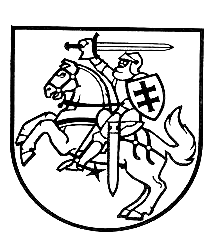 LIETUVOS RESPUBLIKOS energetikos MINISTERIJABiudžetinė įstaiga, Gedimino pr. 38, LT-01104 Vilnius, tel. (8 5) 203 4407,faks. (8 5) 203 4692, el. p. info@enmin.lt.Duomenys kaupiami ir saugomi Juridinių asmenų registre, kodas 302308327Lietuvos Respublikos energetikos ministerija (toliau – Energetikos ministerija) parengė ir, vadovaudamasi Veiksmų programos administravimo taisyklių, 126 punktu, teikia derinti priemonių įgyvendinimo plano pakeitimo projektą (toliau – Projektas). Pakeitimai atlikti pagal pasiūlymą keisti 2014–2020 m. Europos Sąjungos fondų investicijų veiksmų programą, kuris patvirtintas 2020 m. gegužės 13 d. 2014–2020 metų Europos Sąjungos fondų investicijų veiksmų programos stebėsenos komiteto posėdžio protokoliniu sprendimu Nr. 44P-8 (56).	Prašome pastabas ir pasiūlymus pateikti per 5 darbo dienas nuo Projekto paskelbimo TAIS. Projektą parengė Energetikos ministerijos Investicijų skyrius (skyriaus vedėja Violeta Greičiuvienė, tel. (8 5) 203 4679, papild. 1, el. p. violeta.greiciuviene@enmin.lt, tiesioginė Projekto rengėja – Reda Lichadziauskienė, tel. (8 5) 203 4679, papild. 6, el. p. reda.lichadziauskiene@enmin.lt).PRIDEDAMA:Projektas, 6 lapai;Projekto lyginamasis variantas, 6 lapai.Ministerijos kancleris 							            	Ramūnas Dilba	Reda Lichadziauskienė, (8 5) 203 4679, papild. 6, reda.lichadziauskiene@enmin.lt LIETUVOS RESPUBLIKOS ENERGETIKOS MINISTERIJOS2020-             RAŠTO NR. GAVĖJŲ SĄRAŠASLietuvos Respublikos aplinkos ministerija;Lietuvos Respublikos ekonomikos ir inovacijų ministerija;Lietuvos Respublikos susisiekimo ministerija;Lietuvos Respublikos vidaus reikalų ministerija;Lietuvos Respublikos sveikatos apsaugos ministerija;VšĮ Lietuvos verslo paramos agentūraLietuvos Respublikos aplinkos ministerijos Aplinkos projektų valdymo agentūra UAB Viešųjų investicijų plėtros agentūra Lietuvos Respublikos konkurencijos tarybaValstybinė energetikos reguliavimo tarnybaViešoji įstaiga Lietuvos energetikos agentūraLietuvos energetikos konsultantų asociacijaLietuvos pramonininkų konfederacijaLietuvos savivaldybių asociacijaVšĮ Darnaus vystymosi centrasLietuvos energetikos institutasLietuvos saulės energetikos asociacijaLietuvos energetikos konsultantų asociacijaLietuvos pramonininkų konfederacijaAB „Energijos skirstymo operatorius“UAB „Ignitis grupė“LITGRID ABAB "Amber Grid"Pagal gavėjų sąrašą2020- Nr. priemonių įgyvendinimo plano PAKEITIMO DERINIMASpriemonių įgyvendinimo plano PAKEITIMO DERINIMASpriemonių įgyvendinimo plano PAKEITIMO DERINIMASpriemonių įgyvendinimo plano PAKEITIMO DERINIMAS